МИНИСТЕРСТВО ПРОСВЕЩЕНИЯ РОССИЙСКОЙ ФЕДЕРАЦИИДепартамент образования и науки Тюменской областиДепартамент по образованию Администрации города ТобольскаМуниципальное автономное общеобразовательное учреждение«Средняя общеобразовательная школа №18»РАБОЧАЯ ПРОГРАММАучебного предмета (курса)«Литературное чтение»для    4-х классов начального общего образования       		на 2023-2024 учебный год                                                      Составители: Рахимова М.Р., учитель начальных классовДенисова, С.Н., учитель начальных классов      Гусева К.В., учитель начальных классовКурманова Г.М., учитель начальных классов Мурзина Ю.А., учитель начальных классовТобольск, 2023 г.ПОЯСНИТЕЛЬНАЯ ЗАПИСКАРабочая программа по учебному предмету «Литературное чтение» (предметная область «Русский язык и литературное чтение») соответствует Федеральной рабочей программе по учебному предмету «Литературное чтение» и включает пояснительную записку, содержание обучения, планируемые результаты освоения программы по литературному чтению. Пояснительная записка отражает общие цели и задачи изучения литературного чтения, место в структуре учебного плана, а также подходы к отбору содержания и планируемым результатам.Содержание обучения представлено тематическими блоками, которые предлагаются для обязательного изучения в каждом классе на уровне начального общего образования. Содержание обучения в каждом классе завершается перечнем универсальных учебных действий (познавательных, коммуникативных, регулятивных), которые возможно формировать средствами литературного чтения с учётом возрастных особенностей обучающихся.Планируемые результаты освоения программы по литературному чтению включают личностные, метапредметные результаты за период обучения, а также предметные достижения обучающегося за каждый год обучения на уровне начального общего образования.ОБЩАЯ ХАРАКТЕРИСТИКА УЧЕБНОГО ПРЕДМЕТА «ЛИТЕРАТУРНОЕ ЧТЕНИЕ»Программа по литературному чтению на уровне начального общего образования составлена на основе требований к результатам освоения программы начального общего образования ФГОС НОО, а также ориентирована на целевые приоритеты духовно-нравственного развития, воспитания и социализации обучающихся, сформулированные в федеральной рабочей программе воспитания.Литературное чтение – один из ведущих учебных предметов уровня начального общего образования, который обеспечивает, наряду с достижением предметных результатов, становление базового умения, необходимого для успешного изучения других предметов и дальнейшего обучения, читательской грамотности и закладывает основы интеллектуального, речевого, эмоционального, духовно-нравственного развития обучающихся.Литературное чтение призвано ввести обучающегося в мир художественной литературы, обеспечить формирование навыков смыслового чтения, способов и приёмов работы с различными видами текстов и книгой, знакомство с детской литературой и с учётом этого направлен на общее и литературное развитие обучающегося, реализацию творческих способностей обучающегося, а также на обеспечение преемственности в изучении систематического курса литературы.ЦЕЛИ ИЗУЧЕНИЯ УЧЕБНОГО ПРЕДМЕТА «ЛИТЕРАТУРНОЕ ЧТЕНИЕ»Приоритетная цель обучения литературному чтению – становление грамотного читателя, мотивированного к использованию читательской деятельности как средства самообразования и саморазвития, осознающего роль чтения в успешности обучения и повседневной жизни, эмоционально откликающегося на прослушанное или прочитанное произведение.Приобретённые обучающимися знания, полученный опыт решения учебных задач, а также сформированность предметных и универсальных действий в процессе изучения литературного чтения станут фундаментом обучения на уровне основного общего образования, а также будут востребованы в жизни.Достижение цели изучения литературного чтения определяется решением следующих задач:формирование у обучающихся положительной мотивации к систематическому чтению и слушанию художественной литературы и произведений устного народного творчества;достижение необходимого для продолжения образования уровня общего речевого развития;осознание значимости художественной литературы и произведений устного народного творчества для всестороннего развития личности человека;первоначальное представление о многообразии жанров художественных произведений и произведений устного народного творчества;овладение элементарными умениями анализа и интерпретации текста, осознанного использования при анализе текста изученных литературных понятий в соответствии с представленными предметными результатами по классам;овладение техникой смыслового чтения вслух, «про себя» (молча) и текстовой деятельностью, обеспечивающей понимание и использование информации для решения учебных задач.Программа по литературному чтению представляет вариант распределения предметного содержания по годам обучения с характеристикой планируемых результатов. Содержание программы по литературному чтению раскрывает следующие направления литературного образования обучающегося: речевая и читательская деятельности, круг чтения, творческая деятельность.В основу отбора произведений для литературного чтения положены общедидактические принципы обучения: соответствие возрастным возможностям и особенностям восприятия обучающимися фольклорных произведений и литературных текстов; представленность в произведениях нравственно-эстетических ценностей, культурных традиций народов России, отдельных произведений выдающихся представителей мировой детской литературы.Важным принципом отбора содержания программы по литературному чтению является представленность разных жанров, видов и стилей произведений, обеспечивающих формирование функциональной литературной грамотности обучающегося, а также возможность достижения метапредметных результатов, способности обучающегося воспринимать различные учебные тексты при изучении других предметов учебного плана начального общего образования.Планируемые результаты изучения литературного чтения включают личностные, метапредметные результаты за период обучения, а также предметные достижения обучающегося за каждый год обучения на уровне начального общего образования.МЕСТО УЧЕБНОГО ПРЕДМЕТА «ЛИТЕРАТУРНОЕ ЧТЕНИЕ» В УЧЕБНОМ ПЛАНЕПредмет «Литературное чтение» преемственен по отношению к предмету «Литература», который изучается в основной школе. В 4 классе  136 часов (4 часа в неделю).СОДЕРЖАНИЕ УЧЕБНОГО ПРЕДМЕТА4 КЛАССО Родине, героические страницы истории. Наше Отечество, образ родной земли в стихотворных и прозаических произведениях писателей и поэтов ХIХ и ХХ веков (по выбору, не менее четырёх, например, произведения С. Т. Романовского, А. Т. Твардовского, С. Д. Дрожжина, В. М. Пескова ‌и др.‌). Представление о проявлении любви к родной земле в литературе разных народов (на примере писателей родного края, представителей разных народов России). Страницы истории России, великие люди и события: образы Александра Невского, Михаила Кутузова и других выдающихся защитников Отечества в литературе для детей. Отражение нравственной идеи: любовь к Родине. Героическое прошлое России, тема Великой Отечественной войны в произведениях литературы (на примере рассказов Л. А. Кассиля, С. П. Алексеева). Осознание понятия: поступок, подвиг.Круг чтения: народная и авторская песня: понятие исторической песни, знакомство с песнями на тему Великой Отечественной войны (2-3 произведения по выбору).Произведения для чтения: С.Д. Дрожжин «Родине», В.М. Песков «Родине», А.Т. Твардовский «О Родине большой и малой» (отрывок), С.Т. Романовский «Ледовое побоище», С.П. Алексеев ‌(1-2 рассказа военно-исторической тематики) и другие (по выбору).‌Фольклор (устное народное творчество). Фольклор как народная духовная культура (произведения по выбору). Многообразие видов фольклора: словесный, музыкальный, обрядовый (календарный). Культурное значение фольклора для появления художественной литературы. Малые жанры фольклора (назначение, сравнение, классификация). Собиратели фольклора (А. Н. Афанасьев, В. И. Даль). Виды сказок: о животных, бытовые, волшебные. Отражение в произведениях фольклора нравственных ценностей, быта и культуры народов мира. Сходство фольклорных произведений разных народов по тематике, художественным образам и форме («бродячие» сюжеты). Круг чтения: былина как эпическая песня о героическом событии. Герой былины – защитник страны. Образы русских богатырей: Ильи Муромца, Алёши Поповича, Добрыни Никитича, Никиты Кожемяки (где жил, чем занимался, какими качествами обладал). Средства художественной выразительности в былине: устойчивые выражения, повторы, гипербола. Устаревшие слова, их место в былине и представление в современной лексике. Народные былинно-сказочные темы в творчестве художника В. М. Васнецова.Произведения для чтения: произведения малых жанров фольклора, народные сказки ‌(2-3 сказки по выбору)‌, сказки народов России ‌(2-3 сказки по выбору)‌, былины из цикла об Илье Муромце, Алёше Поповиче, Добрыне Никитиче ‌(1-2 по выбору)‌.Творчество А. С. Пушкина. Картины природы в лирических произведениях А. С. Пушкина. Средства художественной выразительности в стихотворном произведении (сравнение, эпитет, олицетворение). Литературные сказки А. С. Пушкина в стихах: «Сказка о мёртвой царевне и о семи богатырях». Фольклорная основа авторской сказки. Положительные и отрицательные герои, волшебные помощники, язык авторской сказки.Произведения для чтения: А.С. Пушкин «Сказка о мёртвой царевне и о семи богатырях», «Няне», «Осень» (отрывки), «Зимняя дорога» ‌и другие‌.Творчество И. А. Крылова. Представление о басне как лиро-эпическом жанре. Круг чтения: басни на примере произведений И. А. Крылова, И. И. Хемницера, Л. Н. Толстого, С. В. Михалкова. Басни стихотворные и прозаические ‌(не менее трёх)‌. Развитие событий в басне, её герои (положительные, отрицательные). Аллегория в баснях. Сравнение басен: назначение, темы и герои, особенности языка.Произведения для чтения: Крылов И.А. «Стрекоза и муравей», «Квартет», И.И. Хемницер «Стрекоза», Л.Н. Толстой «Стрекоза и муравьи» ‌и другие‌. Творчество М. Ю. Лермонтова. Круг чтения: лирические произведения М. Ю. Лермонтова ‌(не менее трёх)‌. Средства художественной выразительности (сравнение, эпитет, олицетворение); рифма, ритм. Метафора как «свёрнутое» сравнение. Строфа как элемент композиции стихотворения. Переносное значение слов в метафоре. Метафора в стихотворениях М. Ю. Лермонтова.Произведения для чтения: М.Ю. Лермонтов «Утёс», «Парус», «Москва, Москва! …Люблю тебя как сын…» ‌и другие‌.Литературная сказка. Тематика авторских стихотворных сказок ‌(две-три по выбору)‌. Герои литературных сказок (произведения П. П. Ершова, П. П. Бажова, С. Т. Аксакова, С. Я. Маршака ‌и др.‌). Связь литературной сказки с фольклорной: народная речь – особенность авторской сказки. Иллюстрации в сказке: назначение, особенности.Произведения для чтения: П.П. Бажов «Серебряное копытце», П.П. Ершов «Конёк-Горбунок», С.Т. Аксаков «Аленький цветочек» ‌и другие‌. Картины природы в творчестве поэтов и писателей ХIХ– ХХ веков. Лирика, лирические произведения как описание в стихотворной форме чувств поэта, связанных с наблюдениями, описаниями природы. Круг чтения: лирические произведения поэтов и писателей ‌(не менее пяти авторов по выбору)‌: В. А. Жуковский, И.С. Никитин, Е. А. Баратынский, Ф. И. Тютчев, А. А. Фет, ‌Н. А. Некрасов, И. А. Бунин, А. А. Блок, К. Д. Бальмонт и др.‌ Темы стихотворных произведений, герой лирического произведения. Авторские приёмы создания художественного образа в лирике. Средства выразительности в произведениях лирики: эпитеты, синонимы, антонимы, сравнения, олицетворения, метафоры. Репродукция картины как иллюстрация к лирическому произведению.Произведения для чтения: В.А. Жуковский «Загадка», И.С. Никитин «В синем небе плывут над полями…», Ф.И. Тютчев «Как неожиданно и ярко», А.А. Фет «Весенний дождь», Е.А. Баратынский «Весна, весна! Как воздух чист», И.А. Бунин «Листопад» (отрывки) ​‌и другие (по выбору).‌Творчество Л. Н. Толстого. Круг чтения ‌(не менее трёх произведений)‌: рассказ (художественный и научно-познавательный), сказки, басни, быль. Повесть как эпический жанр (общее представление). Значение реальных жизненных ситуаций в создании рассказа, повести. Отрывки из автобиографической повести Л. Н. Толстого «Детство». Особенности художественного текста-описания: пейзаж, портрет героя, интерьер. Примеры текста-рассуждения в рассказах Л. Н. Толстого.Произведения для чтения: Л.Н. Толстой «Детство» (отдельные главы), «Русак», «Черепаха» ‌и другие (по выбору) ‌.Произведения о животных и родной природе. Взаимоотношения человека и животных, защита и охрана природы – тема произведений литературы. Круг чтения ‌(не менее трёх авторов)‌: на примере произведений В. П. Астафьева, М. М. Пришвина, С.А. Есенина, ‌А. И. Куприна, К. Г. Паустовского, Ю. И. Коваля и др.‌Произведения для чтения: В.П. Астафьев «Капалуха», М.М. Пришвин «Выскочка», С.А. Есенин «Лебёдушка» ​‌и другие (по выбору).‌Произведения о детях. Тематика произведений о детях, их жизни, играх и занятиях, взаимоотношениях со взрослыми и сверстниками ‌(на примере произведений не менее трёх авторов)‌: А. П. Чехова, Н. Г. Гарина-Михайловского, М.М. Зощенко, К.Г.Паустовский, ‌Б. С. Житкова, В. В. Крапивина и др.‌ Словесный портрет героя как его характеристика. Авторский способ выражения главной мысли. Основные события сюжета, отношение к ним героев. Произведения для чтения: А.П. Чехов «Мальчики», Н.Г. Гарин-Михайловский «Детство Тёмы» (отдельные главы), М.М. Зощенко «О Лёньке и Миньке» ‌(1-2 рассказа из цикла)‌, К.Г. Паустовский «Корзина с еловыми шишками» и другие.Пьеса. Знакомство с новым жанром – пьесой-сказкой. Пьеса – произведение литературы и театрального искусства ‌(одна по выбору)‌. Пьеса как жанр драматического произведения. Пьеса и сказка: драматическое и эпическое произведения. Авторские ремарки: назначение, содержание.Произведения для чтения: С.Я. Маршак «Двенадцать месяцев» и другие. Юмористические произведения. Круг чтения ‌(не менее двух произведений по выбору):‌ юмористические произведения на примере рассказов В. Ю. Драгунского, Н. Н. Носова, ‌М. М. Зощенко, В. В. Голявкина‌. Герои юмористических произведений. Средства выразительности текста юмористического содержания: гипербола. Юмористические произведения в кино и театре.Произведения для чтения: В.Ю. Драгунский «Денискины рассказы» ‌(1-2 произведения по выбору)‌, Н.Н. Носов «Витя Малеев в школе и дома» (отдельные главы) ‌и другие‌.Зарубежная литература. Расширение круга чтения произведений зарубежных писателей. Литературные сказки Х.-К. Андерсена, ‌Ш. Перро, братьев Гримм и др. (по выбору)‌. Приключенческая литература: произведения Дж. Свифта, Марка Твена. Произведения для чтения: Х.-К. Андерсен «Дикие лебеди», «Русалочка», Дж. Свифт «Приключения Гулливера» (отдельные главы), Марк Твен «Том Сойер» (отдельные главы) ‌и другие (по выбору)‌.Библиографическая культура (работа с детской книгой и справочной литературой). Польза чтения и книги: книга – друг и учитель. Правила читателя и способы выбора книги (тематический, систематический каталог). Виды информации в книге: научная, художественная (с опорой на внешние показатели книги), её справочно-иллюстративный материал. Очерк как повествование о реальном событии. Типы книг (изданий): книга-произведение, книга-сборник, собрание сочинений, периодическая печать, справочные издания. Работа с источниками периодической печати.Изучение литературного чтения в 4 классе способствует освоению ряда универсальных учебных действий: познавательных универсальных учебных действий, коммуникативных универсальных учебных действий, регулятивных универсальных учебных действий, совместной деятельности. Базовые логические и исследовательские действия как часть познавательных универсальных учебных действий способствуют формированию умений:читать вслух целыми словами без пропусков и перестановок букв и слогов доступные по восприятию и небольшие по объёму прозаические и стихотворные произведения (без отметочного оценивания);читать про себя (молча), оценивать своё чтение с точки зрения понимания и запоминания текста;анализировать текст: определять главную мысль, обосновывать принадлежность к жанру, определять тему и главную мысль, находить в тексте заданный эпизод, устанавливать взаимосвязь между событиями, эпизодами текста;характеризовать героя и давать оценку его поступкам; сравнивать героев одного произведения по предложенным критериям, самостоятельно выбирать критерий сопоставления героев, их поступков (по контрасту или аналогии);составлять план (вопросный, номинативный, цитатный) текста, дополнять и восстанавливать нарушенную последовательность;исследовать текст: находить средства художественной выразительности (сравнение, эпитет, олицетворение, метафора), описания в произведениях разных жанров (пейзаж, интерьер), выявлять особенности стихотворного текста (ритм, рифма, строфа).Работа с информацией как часть познавательных универсальных учебных действий способствуют формированию умений:использовать справочную информацию для получения дополнительной информации в соответствии с учебной задачей;характеризовать книгу по её элементам (обложка, оглавление, аннотация, предисловие, иллюстрации, примечания и другое);выбирать книгу в библиотеке в соответствии с учебной задачей; составлять аннотацию.Коммуникативные универсальные учебные действия способствуют формированию умений:соблюдать правила речевого этикета в учебном диалоге, отвечать и задавать вопросы к учебным и художественным текстам;пересказывать текст в соответствии с учебной задачей;рассказывать о тематике детской литературы, о любимом писателе и его произведениях;оценивать мнение авторов о героях и своё отношение к ним;использовать элементы импровизации при исполнении фольклорных произведений;сочинять небольшие тексты повествовательного и описательного характера по наблюдениям, на заданную тему.Регулятивные универсальные учебные способствуют формированию умений:понимать значение чтения для самообразования и саморазвития; самостоятельно организовывать читательскую деятельность во время досуга;определять цель выразительного исполнения и работы с текстом;оценивать выступление (своё и одноклассников) с точки зрения передачи настроения, особенностей произведения и героев;осуществлять контроль процесса и результата деятельности, устанавливать причины возникших ошибок и трудностей, проявлять способность предвидеть их в предстоящей работе.Совместная деятельность способствует формированию умений:участвовать в театрализованной деятельности: инсценировании и драматизации (читать по ролям, разыгрывать сценки);соблюдать правила взаимодействия;ответственно относиться к своим обязанностям в процессе совместной деятельности, оценивать свой вклад в общее дело.ПЛАНИРУЕМЫЕ ОБРАЗОВАТЕЛЬНЫЕ РЕЗУЛЬТАТЫИзучение литературного чтения в 4 классах направлено на достижение обучающимися личностных, метапредметных и предметных результатов освоения учебного предмета.ЛИЧНОСТНЫЕ РЕЗУЛЬТАТЫЛичностные результаты освоения программы предмета «Литературное чтение» достигаются в процессе единства учебной и воспитательной деятельности, обеспечивающей позитивную динамику развития личности младшего школьника, ориентированную на процессы самопознания, саморазвития и самовоспитания. Личностные результаты освоения программы предмета «Литературное чтение» отражают освоение младшими школьниками социально значимых норм и отношений, развитие позитивного отношения обучающихся к общественным, традиционным, социокультурным и духовно-нравственным ценностям, приобретение опыта применения сформированных представлений и отношений на практике.Гражданско-патриотическое воспитание:становление ценностного отношения к своей Родине – России, малой родине, проявление интереса к изучению родного языка, истории и культуре Российской Федерации, понимание естественной связи прошлого и настоящего в культуре общества;осознание своей этнокультурной и российской гражданской идентичности, сопричастности к прошлому, настоящему и будущему своей страны и родного края, проявление уважения к традициям и культуре своего и других народов в процессе восприятия и анализа произведений выдающихся представителей русской литературы и творчества народов России;первоначальные представления о человеке как члене общества, о правах и ответственности, уважении и достоинстве человека, о нравственно-этических нормах поведения и правилах межличностных отношений.Духовно-нравственное воспитание:освоение опыта человеческих взаимоотношений, признаки индивидуальности каждого человека, проявление сопереживания, уважения, любви, доброжелательности и других моральных качеств к родным, близким и чужим людям, независимо от их национальности, социального статуса, вероисповедания;осознание этических понятий, оценка поведения и поступков персонажей художественных произведений в ситуации нравственного выбора;выражение своего видения мира, индивидуальной позиции посредством накопления и систематизации литературных впечатлений, разнообразных по эмоциональной окраске;неприятие любых форм поведения, направленных на причинение физического и морального вреда другим людям Эстетическое воспитание:проявление уважительного отношения и интереса к художественной культуре, к различным видам искусства, восприимчивость к разным видам искусства, традициям и творчеству своего и других народов, готовность выражать своё отношение в разных видах художественной деятельности;приобретение эстетического опыта слушания, чтения и эмоционально-эстетической оценки произведений фольклора и художественной литературы;понимание образного языка художественных произведений, выразительных средств, создающих художественный образ.Трудовое воспитание:осознание ценности труда в жизни человека и общества, ответственное потребление и бережное отношение к результатам труда, навыки участия в различных видах трудовой деятельности, интерес к различным профессиям.Экологическое воспитание:бережное отношение к природе, осознание проблем взаимоотношений человека и животных, отражённых в литературных произведениях;неприятие действий, приносящих ей вред.Ценности научного познания:ориентация в деятельности на первоначальные представления о научной картине мира, понимание важности слова как средства создания словесно-художественного образа, способа выражения мыслей, чувств, идей автора;овладение смысловым чтением для решения различного уровня учебных и жизненных задач;потребность в самостоятельной читательской деятельности, саморазвитии средствами литературы, развитие познавательного интереса, активности, инициативности, любознательности и самостоятельности в познании произведений фольклора и художественной литературы, творчества писателей.МЕТАПРЕДМЕТНЫЕ РЕЗУЛЬТАТЫВ результате изучения предмета «Литературное чтение» в начальной школе у обучающихся будут сформированы познавательные универсальные учебные действия:базовые логические действия:сравнивать произведения по теме, главной мысли (морали), жанру, соотносить произведение и его автора, устанавливать основания для сравнения произведений, устанавливать аналогии;объединять произведения по жанру, авторской принадлежности;определять существенный признак для классификации, классифицировать произведения по темам, жанрам и видам;находить закономерности и противоречия при анализе сюжета (композиции), восстанавливать нарушенную последовательность событий (сюжета), составлять аннотацию, отзыв по предложенному алгоритму;выявлять недостаток информации для решения учебной (практической) задачи на основе предложенного алгоритма;устанавливать причинно-следственные связи в сюжете фольклорного и художественного текста, при составлении плана, пересказе текста, характеристике поступков героев;базовые исследовательские действия:определять разрыв между реальным и желательным состоянием объекта (ситуации) на основе предложенных учителем вопросов;формулировать с помощью учителя цель, планировать изменения объекта, ситуации;сравнивать несколько вариантов решения задачи, выбирать наиболее подходящий (на основе предложенных критериев);проводить по предложенному плану опыт, несложное исследование по установлению особенностей объекта изучения и связей между объектами (часть – целое, причина – следствие);формулировать выводы и подкреплять их доказательствами на основе результатов проведённого наблюдения (опыта, классификации, сравнения, исследования);прогнозировать возможное развитие процессов, событий и их последствия в аналогичных или сходных ситуациях;работа с информацией:выбирать источник получения информации;согласно заданному алгоритму находить в предложенном источнике информацию, представленную в явном виде;распознавать достоверную и недостоверную информацию самостоятельно или на основании предложенного учителем способа её проверки;соблюдать с помощью взрослых (учителей, родителей (законных представителей) правила информационной безопасности при поиске информации в сети Интернет;анализировать и создавать текстовую, видео, графическую, звуковую информацию в соответствии с учебной задачей;самостоятельно создавать схемы, таблицы для представления информации.К концу обучения в начальной школе у обучающегося формируются коммуникативные универсальные учебные действия:общение:воспринимать и формулировать суждения, выражать эмоции в соответствии с целями и условиями общения в знакомой среде;проявлять уважительное отношение к собеседнику, соблюдать правила ведения диалога и дискуссии;признавать возможность существования разных точек зрения;корректно и аргументированно высказывать своё мнение;строить речевое высказывание в соответствии с поставленной задачей;создавать устные и письменные тексты (описание, рассуждение, повествование);готовить небольшие публичные выступления;подбирать иллюстративный материал (рисунки, фото, плакаты) к тексту выступления.К концу обучения в начальной школе у обучающегося формируются регулятивные универсальные учебные действия:самоорганизация:планировать действия по решению учебной задачи для получения результата;выстраивать последовательность выбранных действий;самоконтроль:устанавливать причины успеха/неудач учебной деятельности;корректировать свои учебные действия для преодоления ошибок.Совместная деятельность:формулировать краткосрочные и долгосрочные цели (индивидуальные с учётом участия в коллективных задачах) в стандартной (типовой) ситуации на основе предложенного формата планирования, распределения промежуточных шагов и сроков;принимать цель совместной деятельности, коллективно строить действия по её достижению: распределять роли, договариваться, обсуждать процесс и результат совместной работы;проявлять готовность руководить, выполнять поручения, подчиняться;ответственно выполнять свою часть работы;оценивать свой вклад в общий результат;выполнять совместные проектные задания с опорой на предложенные образцы.ПРЕДМЕТНЫЕ РЕЗУЛЬТАТЫПредметные результаты освоения программы начального общего образования по учебному предмету «Литературное чтение» отражают специфику содержания предметной области, ориентированы на применение знаний, умений и навыков обучающимися в различных учебных ситуациях и жизненных условиях и представлены по годам обучения.4 КЛАССосознавать значимость художественной литературы и фольклора для всестороннего развития личности человека, находить в произведениях отражение нравственных ценностей, фактов бытовой и духовной культуры народов России и мира, ориентироваться в нравственно-этических понятиях в контексте изученных произведений;демонстрировать интерес и положительную мотивацию к систематическому чтению и слушанию художественной литературы и произведений устного народного творчества: формировать собственный круг чтения;читать вслух и про себя в соответствии с учебной задачей, использовать разные виды чтения (изучающее, ознакомительное, поисковое выборочное, просмотровое выборочное);читать вслух целыми словами без пропусков и перестановок букв и слогов доступные по восприятию и небольшие по объёму прозаические и стихотворные произведения в темпе не менее 80 слов в минуту (без отметочного оценивания);читать наизусть не менее 5 стихотворений в соответствии с изученной тематикой произведений;различать художественные произведения и познавательные тексты;различать прозаическую и стихотворную речь: называть особенности стихотворного произведения (ритм, рифма, строфа), отличать лирическое произведение от эпического;понимать жанровую принадлежность, содержание, смысл прослушанного/прочитанного произведения: отвечать и формулировать вопросы (в том числе проблемные) к познавательным, учебным и художественным текстам;различать и называть отдельные жанры фольклора (считалки, загадки, пословицы, потешки, небылицы, народные песни, скороговорки, сказки о животных, бытовые и волшебные), приводить примеры произведений фольклора разных народов России;соотносить читаемый текст с жанром художественной литературы (литературные сказки, рассказы, стихотворения, басни), приводить примеры разных жанров литературы России и стран мира;владеть элементарными умениями анализа и интерпретации текста: определять тему и главную мысль, последовательность событий в тексте произведения, выявлять связь событий, эпизодов текста;характеризовать героев, давать оценку их поступкам, составлять портретные характеристики персонажей, выявлять взаимосвязь между поступками и мыслями, чувствами героев, сравнивать героев одного произведения по самостоятельно выбранному критерию (по аналогии или по контрасту), характеризовать собственное отношение к героям, поступкам; находить в тексте средства изображения героев (портрет) и выражения их чувств, описание пейзажа и интерьера, устанавливать причинно-следственные связи событий, явлений, поступков героев;объяснять значение незнакомого слова с опорой на контекст и с использованием словаря; находить в тексте примеры использования слов в прямом и переносном значении, средства художественной выразительности (сравнение, эпитет, олицетворение, метафора);осознанно применять изученные понятия (автор, мораль басни, литературный герой, персонаж, характер, тема, идея, заголовок, содержание произведения, эпизод, смысловые части, композиция, сравнение, эпитет, олицетворение, метафора, лирика, эпос, образ);участвовать в обсуждении прослушанного/прочитанного произведения: строить монологическое и диалогическое высказывание с соблюдением норм русского литературного языка (норм произношения, словоупотребления, грамматики); устно и письменно формулировать простые выводы на основе прослушанного/прочитанного текста, подтверждать свой ответ примерами из текста;составлять план текста (вопросный, номинативный, цитатный), пересказывать (устно) подробно, выборочно, сжато (кратко), от лица героя, с изменением лица рассказчика, от третьего лица;читать по ролям с соблюдением норм произношения, расстановки ударения, инсценировать небольшие эпизоды из произведения;составлять устные и письменные высказывания на заданную тему по содержанию произведения (не менее 10 предложений), писать сочинения на заданную тему, используя разные типы речи (повествование, описание, рассуждение), корректировать собственный текст с учётом правильности, выразительности письменной речи;составлять краткий отзыв о прочитанном произведении по заданному алгоритму;сочинять по аналогии с прочитанным, составлять рассказ по иллюстрациям, от имени одного из героев, придумывать продолжение прочитанного произведения (не менее 10 предложений);использовать в соответствии с учебной задачей аппарат издания (обложку, оглавление, аннотацию, иллюстрации, предисловие, приложения, сноски, примечания);выбирать книги для самостоятельного чтения с учётом рекомендательного списка, используя картотеки, рассказывать о прочитанной книге;использовать справочную литературу, электронные образовательные и информационные ресурсы информационно-коммуникационной сети Интернет (в условиях контролируемого входа), для получения дополнительной информации в соответствии с учебной задачей.​ТЕМАТИЧЕСКОЕ ПЛАНИРОВАНИЕ4 КЛАСС Поурочное (календарно-тематическое) планирование, 4 классУЧЕБНО-МЕТОДИЧЕСКОЕ ОБЕСПЕЧЕНИЕ ОБРАЗОВАТЕЛЬНОГО ПРОЦЕССАЛитературное чтение (в 2 частях), 4 класс/ Климанова Л.Ф., Виноградская Л.А., Бойкина М.В., Акционерное общество «Издательство «Просвещение» ‌​МЕТОДИЧЕСКИЕ МАТЕРИАЛЫ ДЛЯ УЧИТЕЛЯ​‌Воюшина М.П. Литературное чтение. 1–4 классы:
методическое пособие для учителя : [издание в pdf-формате] /
 М. П. Воюшина, Н. Н. Чистякова. — М.: Просвещение,
 2021.‌​ЦИФРОВЫЕ ОБРАЗОВАТЕЛЬНЫЕ РЕСУРСЫ И РЕСУРСЫ СЕТИ ИНТЕРНЕТ​​https://edsoo.ru/metodicheskie-materialy Библиотека ЦОК https://m.edsoo.ru/f2a0aa06Рассмотренона заседании ШМО учителей начальных классовПротокол №1 от 28.08.2023           Согласовано  Заместитель директорапо УВР Павлова С.И. «31» августа 2023 г                     Утвержденоприказом МАОУ СОШ №18от 31.08.2023 №151-О№ п/пНаименование разделов и тем программыКоличество часовКоличество часовКоличество часовЭлектронные (цифровые) образовательные ресурсыВоспитательный компонент,профориентационный минимумОсновные виды деятельности обучающихсяВиды деятельности по формированию функциональной грамотности обучающихся№ п/пНаименование разделов и тем программыВсего Контрольные работы Практические работы Электронные (цифровые) образовательные ресурсыВоспитательный компонент,профориентационный минимумОсновные виды деятельности обучающихсяВиды деятельности по формированию функциональной грамотности обучающихся1О Родине, героические страницы истории 12  1 Библиотека ЦОК https://m.edsoo.ru/7f412cechttps://edsoo.ru/metodicheskie-materialy Воспитывать любовь к родной стране,  любовь к Родине. Осознание понятия: поступок, подвигАудирование (слушание)Воспринимать на слух художественные произведения разных жанров в исполнении учителя, учащихся, мастеров слова. Отвечать на вопросы по содержанию; понимать главную мысль, оценивать свои эмоциональные реакции. Воспринимать на слух задания, определять алгоритм выполнения, оценивать ход и результат выполнения. Характеризовать прослушанное художественное произведение его жанр, сюжет, описывать героев. Сравнивать свои ответы с ответами одноклассников. Оценивать своё и чужое высказывание. Чтение. Читать текст вслух и осознано, правильно, выразительно, выбирать соответствующий тон и темп речи, ставить логические ударения. Декламировать стихи, отрывки, прозы. Проводить словарную работу, отвечать на вопросы. Вычитывать все виды текстовой информации: фактуальную, подстекстовую, концептуальную. Состовлять рассаказ на основе предложения. Формулировать основную мысль текста. Прогнозировать ответы, осуществлять самоконтроль. Находить ключевые слова текста. Объяснять смысл заглавия произведения. Составлять простой план текста. Пересказывать текст: подробно, сжато, выборочно. Анализировать структуру книги, самостоятельно подбирать книги в библиотеке. Культура речевого общения, участвовать в диалоге. Конструировать монологическое высказывание. Высказывать аргументировано своё отношение к прочитанному, к герою. Культура письменной речи. Творческая деятельность: инсценировать художественные произведения, иллюстрировать текст, писать творческие работы.Работа с текстом определять вид и назначение информации; понимать тексты, умение различать сплошной и несплошной тексты, извлечь информацию из таблицы, схемы, афиши, кассового чека, найти информацию, представленную в явном и неявно виде.2Фольклор (устное народное творчество) 11  1 Библиотека ЦОК https://m.edsoo.ru/7f412cecОтражение нравственных ценностей, быта и культуры народов мира. Проявление интереса к чтению, к родному языку, русскому языку и литературе как части духовной культуры своего народа, российского общества.Аудирование (слушание)Воспринимать на слух художественные произведения разных жанров в исполнении учителя, учащихся, мастеров слова. Отвечать на вопросы по содержанию; понимать главную мысль, оценивать свои эмоциональные реакции. Воспринимать на слух задания, определять алгоритм выполнения, оценивать ход и результат выполнения. Характеризовать прослушанное художественное произведение его жанр, сюжет, описывать героев. Сравнивать свои ответы с ответами одноклассников. Оценивать своё и чужое высказывание. Чтение. Читать текст вслух и осознано, правильно, выразительно, выбирать соответствующий тон и темп речи, ставить логические ударения. Декламировать стихи, отрывки, прозы. Проводить словарную работу, отвечать на вопросы. Вычитывать все виды текстовой информации: фактуальную, подстекстовую, концептуальную. Состовлять рассаказ на основе предложения. Формулировать основную мысль текста. Прогнозировать ответы, осуществлять самоконтроль. Находить ключевые слова текста. Объяснять смысл заглавия произведения. Составлять простой план текста. Пересказывать текст: подробно, сжато, выборочно. Анализировать структуру книги, самостоятельно подбирать книги в библиотеке. Культура речевого общения, участвовать в диалоге. Конструировать монологическое высказывание. Высказывать аргументировано своё отношение к прочитанному, к герою. Культура письменной речи. Творческая деятельность: инсценировать художественные произведения, иллюстрировать текст, писать творческие работы.«Глоссарий»Работа с текстом3Творчество И.А.Крылова 4 Библиотека ЦОК https://m.edsoo.ru/7f412cecПроявление стремление к самовыражению в разных видах художественной деятельности, искусстве. Взаимопомощи, уважения к старшимАудирование (слушание)Воспринимать на слух художественные произведения разных жанров в исполнении учителя, учащихся, мастеров слова. Отвечать на вопросы по содержанию; понимать главную мысль, оценивать свои эмоциональные реакции. Воспринимать на слух задания, определять алгоритм выполнения, оценивать ход и результат выполнения. Характеризовать прослушанное художественное произведение его жанр, сюжет, описывать героев. Сравнивать свои ответы с ответами одноклассников. Оценивать своё и чужое высказывание. Чтение. Читать текст вслух и осознано, правильно, выразительно, выбирать соответствующий тон и темп речи, ставить логические ударения. Декламировать стихи, отрывки, прозы. Проводить словарную работу, отвечать на вопросы. Вычитывать все виды текстовой информации: фактуальную, подстекстовую, концептуальную. Состовлять рассаказ на основе предложения. Формулировать основную мысль текста. Прогнозировать ответы, осуществлять самоконтроль. Находить ключевые слова текста. Объяснять смысл заглавия произведения. Составлять простой план текста. Пересказывать текст: подробно, сжато, выборочно. Анализировать структуру книги, самостоятельно подбирать книги в библиотеке. Культура речевого общения, участвовать в диалоге. Конструировать монологическое высказывание. Высказывать аргументировано своё отношение к прочитанному, к герою. Культура письменной речи. Творческая деятельность: инсценировать художественные произведения, иллюстрировать текст, писать творческие работы.Умение извлекать информацию4Творчество А.С.Пушкина 12  1 Библиотека ЦОК https://m.edsoo.ru/7f412cecПроявление стремление к самовыражению в разных видах художественной деятельности, искусстве. Взаимопомощи, уважения к старшимАудирование (слушание)Воспринимать на слух художественные произведения разных жанров в исполнении учителя, учащихся, мастеров слова. Отвечать на вопросы по содержанию; понимать главную мысль, оценивать свои эмоциональные реакции. Воспринимать на слух задания, определять алгоритм выполнения, оценивать ход и результат выполнения. Характеризовать прослушанное художественное произведение его жанр, сюжет, описывать героев. Сравнивать свои ответы с ответами одноклассников. Оценивать своё и чужое высказывание. Чтение. Читать текст вслух и осознано, правильно, выразительно, выбирать соответствующий тон и темп речи, ставить логические ударения. Декламировать стихи, отрывки, прозы. Проводить словарную работу, отвечать на вопросы. Вычитывать все виды текстовой информации: фактуальную, подстекстовую, концептуальную. Состовлять рассаказ на основе предложения. Формулировать основную мысль текста. Прогнозировать ответы, осуществлять самоконтроль. Находить ключевые слова текста. Объяснять смысл заглавия произведения. Составлять простой план текста. Пересказывать текст: подробно, сжато, выборочно. Анализировать структуру книги, самостоятельно подбирать книги в библиотеке. Культура речевого общения, участвовать в диалоге. Конструировать монологическое высказывание. Высказывать аргументировано своё отношение к прочитанному, к герою. Культура письменной речи. Творческая деятельность: инсценировать художественные произведения, иллюстрировать текст, писать творческие работы.Умение извлекать информацию5Творчество М. Ю. Лермонтова 4 Библиотека ЦОК https://m.edsoo.ru/7f412cecЗнающий и любящий свою малую родину, имеющий представление— России.Аудирование (слушание)Воспринимать на слух художественные произведения разных жанров в исполнении учителя, учащихся, мастеров слова. Отвечать на вопросы по содержанию; понимать главную мысль, оценивать свои эмоциональные реакции. Воспринимать на слух задания, определять алгоритм выполнения, оценивать ход и результат выполнения. Характеризовать прослушанное художественное произведение его жанр, сюжет, описывать героев. Сравнивать свои ответы с ответами одноклассников. Оценивать своё и чужое высказывание. Чтение. Читать текст вслух и осознано, правильно, выразительно, выбирать соответствующий тон и темп речи, ставить логические ударения. Декламировать стихи, отрывки, прозы. Проводить словарную работу, отвечать на вопросы. Вычитывать все виды текстовой информации: фактуальную, подстекстовую, концептуальную. Состовлять рассаказ на основе предложения. Формулировать основную мысль текста. Прогнозировать ответы, осуществлять самоконтроль. Находить ключевые слова текста. Объяснять смысл заглавия произведения. Составлять простой план текста. Пересказывать текст: подробно, сжато, выборочно. Анализировать структуру книги, самостоятельно подбирать книги в библиотеке. Культура речевого общения, участвовать в диалоге. Конструировать монологическое высказывание. Высказывать аргументировано своё отношение к прочитанному, к герою. Культура письменной речи. Творческая деятельность: инсценировать художественные произведения, иллюстрировать текст, писать творческие работы.Умение извлекать информацию6Литературная сказка 9  1 Библиотека ЦОК https://m.edsoo.ru/7f412cecВыражающий познавательные интересы, активность, любознательность и самостоятельность в познании, интерес и уважение к научным знаниям, науке.Аудирование (слушание)Воспринимать на слух художественные произведения разных жанров в исполнении учителя, учащихся, мастеров слова. Отвечать на вопросы по содержанию; понимать главную мысль, оценивать свои эмоциональные реакции. Воспринимать на слух задания, определять алгоритм выполнения, оценивать ход и результат выполнения. Характеризовать прослушанное художественное произведение его жанр, сюжет, описывать героев. Сравнивать свои ответы с ответами одноклассников. Оценивать своё и чужое высказывание. Чтение. Читать текст вслух и осознано, правильно, выразительно, выбирать соответствующий тон и темп речи, ставить логические ударения. Декламировать стихи, отрывки, прозы. Проводить словарную работу, отвечать на вопросы. Вычитывать все виды текстовой информации: фактуальную, подстекстовую, концептуальную. Состовлять рассаказ на основе предложения. Формулировать основную мысль текста. Прогнозировать ответы, осуществлять самоконтроль. Находить ключевые слова текста. Объяснять смысл заглавия произведения. Составлять простой план текста. Пересказывать текст: подробно, сжато, выборочно. Анализировать структуру книги, самостоятельно подбирать книги в библиотеке. Культура речевого общения, участвовать в диалоге. Конструировать монологическое высказывание. Высказывать аргументировано своё отношение к прочитанному, к герою. Культура письменной речи. Творческая деятельность: инсценировать художественные произведения, иллюстрировать текст, писать творческие работы.Умение работать с недостающей информацией7Картины природы в творчестве поэтов и писателей ХIХ века 7 Библиотека ЦОК https://m.edsoo.ru/7f412cecПроявляющий любовь и бережное отношение к природе, неприятие действий, приносящих вред природе, особенно живым существам.Аудирование (слушание)Воспринимать на слух художественные произведения разных жанров в исполнении учителя, учащихся, мастеров слова. Отвечать на вопросы по содержанию; понимать главную мысль, оценивать свои эмоциональные реакции. Воспринимать на слух задания, определять алгоритм выполнения, оценивать ход и результат выполнения. Характеризовать прослушанное художественное произведение его жанр, сюжет, описывать героев. Сравнивать свои ответы с ответами одноклассников. Оценивать своё и чужое высказывание. Чтение. Читать текст вслух и осознано, правильно, выразительно, выбирать соответствующий тон и темп речи, ставить логические ударения. Декламировать стихи, отрывки, прозы. Проводить словарную работу, отвечать на вопросы. Вычитывать все виды текстовой информации: фактуальную, подстекстовую, концептуальную. Состовлять рассаказ на основе предложения. Формулировать основную мысль текста. Прогнозировать ответы, осуществлять самоконтроль. Находить ключевые слова текста. Объяснять смысл заглавия произведения. Составлять простой план текста. Пересказывать текст: подробно, сжато, выборочно. Анализировать структуру книги, самостоятельно подбирать книги в библиотеке. Культура речевого общения, участвовать в диалоге. Конструировать монологическое высказывание. Высказывать аргументировано своё отношение к прочитанному, к герою. Культура письменной речи. Творческая деятельность: инсценировать художественные произведения, иллюстрировать текст, писать творческие работы.Умение ориентироваться в источнике информации8Творчество Л. Н. Толстого 7  1 Библиотека ЦОК https://m.edsoo.ru/7f412cecПроявляющий любовь и бережное отношение к природе, неприятие действий, приносящих вред природе, особенно живым существам.Аудирование (слушание)Воспринимать на слух художественные произведения разных жанров в исполнении учителя, учащихся, мастеров слова. Отвечать на вопросы по содержанию; понимать главную мысль, оценивать свои эмоциональные реакции. Воспринимать на слух задания, определять алгоритм выполнения, оценивать ход и результат выполнения. Характеризовать прослушанное художественное произведение его жанр, сюжет, описывать героев. Сравнивать свои ответы с ответами одноклассников. Оценивать своё и чужое высказывание. Чтение. Читать текст вслух и осознано, правильно, выразительно, выбирать соответствующий тон и темп речи, ставить логические ударения. Декламировать стихи, отрывки, прозы. Проводить словарную работу, отвечать на вопросы. Вычитывать все виды текстовой информации: фактуальную, подстекстовую, концептуальную. Состовлять рассаказ на основе предложения. Формулировать основную мысль текста. Прогнозировать ответы, осуществлять самоконтроль. Находить ключевые слова текста. Объяснять смысл заглавия произведения. Составлять простой план текста. Пересказывать текст: подробно, сжато, выборочно. Анализировать структуру книги, самостоятельно подбирать книги в библиотеке. Культура речевого общения, участвовать в диалоге. Конструировать монологическое высказывание. Высказывать аргументировано своё отношение к прочитанному, к герою. Культура письменной речи. Творческая деятельность: инсценировать художественные произведения, иллюстрировать текст, писать творческие работы.Умение извлекать информацию9Картины природы в творчестве поэтов и писателей XX века 6 Библиотека ЦОК https://m.edsoo.ru/7f412cechttps://edsoo.ru/metodicheskie-materialy Понимающий ценность природы, зависимость жизни людей от природы, влияние людей на природу, окружающую среду.Аудирование (слушание)Воспринимать на слух художественные произведения разных жанров в исполнении учителя, учащихся, мастеров слова. Отвечать на вопросы по содержанию; понимать главную мысль, оценивать свои эмоциональные реакции. Воспринимать на слух задания, определять алгоритм выполнения, оценивать ход и результат выполнения. Характеризовать прослушанное художественное произведение его жанр, сюжет, описывать героев. Сравнивать свои ответы с ответами одноклассников. Оценивать своё и чужое высказывание. Чтение. Читать текст вслух и осознано, правильно, выразительно, выбирать соответствующий тон и темп речи, ставить логические ударения. Декламировать стихи, отрывки, прозы. Проводить словарную работу, отвечать на вопросы. Вычитывать все виды текстовой информации: фактуальную, подстекстовую, концептуальную. Состовлять рассаказ на основе предложения. Формулировать основную мысль текста. Прогнозировать ответы, осуществлять самоконтроль. Находить ключевые слова текста. Объяснять смысл заглавия произведения. Составлять простой план текста. Пересказывать текст: подробно, сжато, выборочно. Анализировать структуру книги, самостоятельно подбирать книги в библиотеке. Культура речевого общения, участвовать в диалоге. Конструировать монологическое высказывание. Высказывать аргументировано своё отношение к прочитанному, к герою. Культура письменной речи. Творческая деятельность: инсценировать художественные произведения, иллюстрировать текст, писать творческие работы.Умение ориентироваться в источнике информации10Произведения о животных и родной природе 12  1 Библиотека ЦОК https://m.edsoo.ru/7f412cecПонимающий ценность природы, зависимость жизни людей от природы, влияние людей на природу, окружающую среду.Аудирование (слушание)Воспринимать на слух художественные произведения разных жанров в исполнении учителя, учащихся, мастеров слова. Отвечать на вопросы по содержанию; понимать главную мысль, оценивать свои эмоциональные реакции. Воспринимать на слух задания, определять алгоритм выполнения, оценивать ход и результат выполнения. Характеризовать прослушанное художественное произведение его жанр, сюжет, описывать героев. Сравнивать свои ответы с ответами одноклассников. Оценивать своё и чужое высказывание. Чтение. Читать текст вслух и осознано, правильно, выразительно, выбирать соответствующий тон и темп речи, ставить логические ударения. Декламировать стихи, отрывки, прозы. Проводить словарную работу, отвечать на вопросы. Вычитывать все виды текстовой информации: фактуальную, подстекстовую, концептуальную. Состовлять рассаказ на основе предложения. Формулировать основную мысль текста. Прогнозировать ответы, осуществлять самоконтроль. Находить ключевые слова текста. Объяснять смысл заглавия произведения. Составлять простой план текста. Пересказывать текст: подробно, сжато, выборочно. Анализировать структуру книги, самостоятельно подбирать книги в библиотеке. Культура речевого общения, участвовать в диалоге. Конструировать монологическое высказывание. Высказывать аргументировано своё отношение к прочитанному, к герою. Культура письменной речи. Творческая деятельность: инсценировать художественные произведения, иллюстрировать текст, писать творческие работы.Умение ориентироваться в источнике информации11Произведения о детях 13  1 Библиотека ЦОК https://m.edsoo.ru/7f412cecВыражающий познавательные интересы, активность, любознательность и самостоятельность в познании,Аудирование (слушание)Воспринимать на слух художественные произведения разных жанров в исполнении учителя, учащихся, мастеров слова. Отвечать на вопросы по содержанию; понимать главную мысль, оценивать свои эмоциональные реакции. Воспринимать на слух задания, определять алгоритм выполнения, оценивать ход и результат выполнения. Характеризовать прослушанное художественное произведение его жанр, сюжет, описывать героев. Сравнивать свои ответы с ответами одноклассников. Оценивать своё и чужое высказывание. Чтение. Читать текст вслух и осознано, правильно, выразительно, выбирать соответствующий тон и темп речи, ставить логические ударения. Декламировать стихи, отрывки, прозы. Проводить словарную работу, отвечать на вопросы. Вычитывать все виды текстовой информации: фактуальную, подстекстовую, концептуальную. Состовлять рассаказ на основе предложения. Формулировать основную мысль текста. Прогнозировать ответы, осуществлять самоконтроль. Находить ключевые слова текста. Объяснять смысл заглавия произведения. Составлять простой план текста. Пересказывать текст: подробно, сжато, выборочно. Анализировать структуру книги, самостоятельно подбирать книги в библиотеке. Культура речевого общения, участвовать в диалоге. Конструировать монологическое высказывание. Высказывать аргументировано своё отношение к прочитанному, к герою. Культура письменной речи. Творческая деятельность: инсценировать художественные произведения, иллюстрировать текст, писать творческие работы.Работа с текстомПриём «Пазл»12Пьеса 5 Библиотека ЦОК https://m.edsoo.ru/7f412cecИмеющий первоначальные навыки наблюдений, систематизации и осмысления опыта в естественнонаучной и гуманитарной областях знания. Проявляющий стремление к самовыражению в разных видах художественной деятельности, искусстве.Аудирование (слушание)Воспринимать на слух художественные произведения разных жанров в исполнении учителя, учащихся, мастеров слова. Отвечать на вопросы по содержанию; понимать главную мысль, оценивать свои эмоциональные реакции. Воспринимать на слух задания, определять алгоритм выполнения, оценивать ход и результат выполнения. Характеризовать прослушанное художественное произведение его жанр, сюжет, описывать героев. Сравнивать свои ответы с ответами одноклассников. Оценивать своё и чужое высказывание. Чтение. Читать текст вслух и осознано, правильно, выразительно, выбирать соответствующий тон и темп речи, ставить логические ударения. Декламировать стихи, отрывки, прозы. Проводить словарную работу, отвечать на вопросы. Вычитывать все виды текстовой информации: фактуальную, подстекстовую, концептуальную. Состовлять рассаказ на основе предложения. Формулировать основную мысль текста. Прогнозировать ответы, осуществлять самоконтроль. Находить ключевые слова текста. Объяснять смысл заглавия произведения. Составлять простой план текста. Пересказывать текст: подробно, сжато, выборочно. Анализировать структуру книги, самостоятельно подбирать книги в библиотеке. Культура речевого общения, участвовать в диалоге. Конструировать монологическое высказывание. Высказывать аргументировано своё отношение к прочитанному, к герою. Культура письменной речи. Творческая деятельность: инсценировать художественные произведения, иллюстрировать текст, писать творческие работы.Функциональное чтение13Юмористические произведения  6 Библиотека ЦОК https://m.edsoo.ru/7f412cecИмеющий первоначальные навыки наблюдений, систематизации и осмысления опыта в естественнонаучной и гуманитарной областях знания. Проявляющий стремление к самовыражению в разных видах художественной деятельности, искусстве.Аудирование (слушание)Воспринимать на слух художественные произведения разных жанров в исполнении учителя, учащихся, мастеров слова. Отвечать на вопросы по содержанию; понимать главную мысль, оценивать свои эмоциональные реакции. Воспринимать на слух задания, определять алгоритм выполнения, оценивать ход и результат выполнения. Характеризовать прослушанное художественное произведение его жанр, сюжет, описывать героев. Сравнивать свои ответы с ответами одноклассников. Оценивать своё и чужое высказывание. Чтение. Читать текст вслух и осознано, правильно, выразительно, выбирать соответствующий тон и темп речи, ставить логические ударения. Декламировать стихи, отрывки, прозы. Проводить словарную работу, отвечать на вопросы. Вычитывать все виды текстовой информации: фактуальную, подстекстовую, концептуальную. Состовлять рассаказ на основе предложения. Формулировать основную мысль текста. Прогнозировать ответы, осуществлять самоконтроль. Находить ключевые слова текста. Объяснять смысл заглавия произведения. Составлять простой план текста. Пересказывать текст: подробно, сжато, выборочно. Анализировать структуру книги, самостоятельно подбирать книги в библиотеке. Культура речевого общения, участвовать в диалоге. Конструировать монологическое высказывание. Высказывать аргументировано своё отношение к прочитанному, к герою. Культура письменной речи. Творческая деятельность: инсценировать художественные произведения, иллюстрировать текст, писать творческие работы.Функциональное чтение14Зарубежная литература 8 Библиотека ЦОК https://m.edsoo.ru/7f412cecПроявляющий стремление к самовыражению в разных видах художественной деятельности, искусстве.Аудирование (слушание)Воспринимать на слух художественные произведения разных жанров в исполнении учителя, учащихся, мастеров слова. Отвечать на вопросы по содержанию; понимать главную мысль, оценивать свои эмоциональные реакции. Воспринимать на слух задания, определять алгоритм выполнения, оценивать ход и результат выполнения. Характеризовать прослушанное художественное произведение его жанр, сюжет, описывать героев. Сравнивать свои ответы с ответами одноклассников. Оценивать своё и чужое высказывание. Чтение. Читать текст вслух и осознано, правильно, выразительно, выбирать соответствующий тон и темп речи, ставить логические ударения. Декламировать стихи, отрывки, прозы. Проводить словарную работу, отвечать на вопросы. Вычитывать все виды текстовой информации: фактуальную, подстекстовую, концептуальную. Состовлять рассаказ на основе предложения. Формулировать основную мысль текста. Прогнозировать ответы, осуществлять самоконтроль. Находить ключевые слова текста. Объяснять смысл заглавия произведения. Составлять простой план текста. Пересказывать текст: подробно, сжато, выборочно. Анализировать структуру книги, самостоятельно подбирать книги в библиотеке. Культура речевого общения, участвовать в диалоге. Конструировать монологическое высказывание. Высказывать аргументировано своё отношение к прочитанному, к герою. Культура письменной речи. Творческая деятельность: инсценировать художественные произведения, иллюстрировать текст, писать творческие работы.Работа с текстом15Библиографическая культура (работа с детской книгой и справочной литературой 7 Библиотека ЦОК https://m.edsoo.ru/7f412cec https://edsoo.ru/metodicheskie-materialyПроявляющий стремление к самовыражению в разных видах художественной деятельности, искусстве.Аудирование (слушание)Воспринимать на слух художественные произведения разных жанров в исполнении учителя, учащихся, мастеров слова. Отвечать на вопросы по содержанию; понимать главную мысль, оценивать свои эмоциональные реакции. Воспринимать на слух задания, определять алгоритм выполнения, оценивать ход и результат выполнения. Характеризовать прослушанное художественное произведение его жанр, сюжет, описывать героев. Сравнивать свои ответы с ответами одноклассников. Оценивать своё и чужое высказывание. Чтение. Читать текст вслух и осознано, правильно, выразительно, выбирать соответствующий тон и темп речи, ставить логические ударения. Декламировать стихи, отрывки, прозы. Проводить словарную работу, отвечать на вопросы. Вычитывать все виды текстовой информации: фактуальную, подстекстовую, концептуальную. Состовлять рассаказ на основе предложения. Формулировать основную мысль текста. Прогнозировать ответы, осуществлять самоконтроль. Находить ключевые слова текста. Объяснять смысл заглавия произведения. Составлять простой план текста. Пересказывать текст: подробно, сжато, выборочно. Анализировать структуру книги, самостоятельно подбирать книги в библиотеке. Культура речевого общения, участвовать в диалоге. Конструировать монологическое высказывание. Высказывать аргументировано своё отношение к прочитанному, к герою. Культура письменной речи. Творческая деятельность: инсценировать художественные произведения, иллюстрировать текст, писать творческие работы.Технология проектной деятельности.Резервное времяРезервное время 13  1 Аудирование (слушание)Воспринимать на слух художественные произведения разных жанров в исполнении учителя, учащихся, мастеров слова. Отвечать на вопросы по содержанию; понимать главную мысль, оценивать свои эмоциональные реакции. Воспринимать на слух задания, определять алгоритм выполнения, оценивать ход и результат выполнения. Характеризовать прослушанное художественное произведение его жанр, сюжет, описывать героев. Сравнивать свои ответы с ответами одноклассников. Оценивать своё и чужое высказывание. Чтение. Читать текст вслух и осознано, правильно, выразительно, выбирать соответствующий тон и темп речи, ставить логические ударения. Декламировать стихи, отрывки, прозы. Проводить словарную работу, отвечать на вопросы. Вычитывать все виды текстовой информации: фактуальную, подстекстовую, концептуальную. Состовлять рассаказ на основе предложения. Формулировать основную мысль текста. Прогнозировать ответы, осуществлять самоконтроль. Находить ключевые слова текста. Объяснять смысл заглавия произведения. Составлять простой план текста. Пересказывать текст: подробно, сжато, выборочно. Анализировать структуру книги, самостоятельно подбирать книги в библиотеке. Культура речевого общения, участвовать в диалоге. Конструировать монологическое высказывание. Высказывать аргументировано своё отношение к прочитанному, к герою. Культура письменной речи. Творческая деятельность: инсценировать художественные произведения, иллюстрировать текст, писать творческие работы.ОБЩЕЕ КОЛИЧЕСТВО ЧАСОВ ПО ПРОГРАММЕОБЩЕЕ КОЛИЧЕСТВО ЧАСОВ ПО ПРОГРАММЕ 136  8  0 № п/пТема урокаКоличество часовКоличество часовКоличество часовВиды и формы контроляЭлектронные цифровые образовательные ресурсыДата по плануДата по факту№ п/пТема урокаВсего Контрольные работы Практические работы Виды и формы контроляЭлектронные цифровые образовательные ресурсыДата по плануДата по факту1Раскрытие главной идеи произведения А.Т. Твардовского «О Родине большой и малой» (отрывок): чувство любви к своей стране и малой родине 1 Индивидуальный,фронтальный опросБиблиотека ЦОК https://m.edsoo.ru/f29f52822Образ родной земли в стихотворении С.Д.Дрожжина «Родине» 1 Чтение текста, пересказ содержания произведенияБиблиотека ЦОК https://m.edsoo.ru/f29f5c503Любовь к природе и родному краю – тема произведений поэтов. На примере стихотворений С.А. Есенина 1 Выразительное чтениеБиблиотека ЦОК https://m.edsoo.ru/f29f5d7c4Проявление любви к родной земле в литературе народов России. На примере стихотворений Р.Г. Гамзатова 1 Чтение наизустьБиблиотека ЦОК https://m.edsoo.ru/f2a09ae8 https://m.edsoo.ru/f29f539a5Образ Александра Невского в произведении С.Т.Романовского «Ледовое побоище» 1 Письменная работаБиблиотека ЦОК https://m.edsoo.ru/f2a09962 https://m.edsoo.ru/f29f54c66Характеристика народной исторической песни: темы, образы, герои 1 Самостоятельная работаБиблиотека ЦОК https://m.edsoo.ru/f29f55de7Тема Великой Отечественной войны в произведениях литературы. На примере рассказа М.С. Ефетов «Девочка из Сталинграда» 1 Чтение текстаИндивидуальный и фронтальный опрос[[Библиотека ЦОК https://m.edsoo.ru/f29f5afc8Осознание понятий поступок, подвиг на примере произведений о Великой Отечественной войне 1 Тестовые работыБиблиотека ЦОК https://m.edsoo.ru/f29f56ec9Наблюдение за художественными особенностями текста авторской песни 1 Чтение текста, пересказ содержания произведенияБиблиотека ЦОК https://m.edsoo.ru/f29f5e9410Составление устного рассказа «Защитник Отечества» по изученным произведениям 1 Чтение текста, пересказ содержания произведенияБиблиотека ЦОК https://m.edsoo.ru/f29f62e0https://edsoo.ru/metodicheskie-materialy 11Тематическая проверочная работа по итогам раздела «О Родине, героические страницы истории» 1  1 Практическая работа12Патриотическое звучание произведений о Родине, о славных и героических страницах истории России 1 Письменная работаБиблиотека ЦОК https://m.edsoo.ru/f29f60a613Резервный урок. Работа с детскими книгами на тему: «Книги о Родине и её истории»: типы книг (изданий) 1 Чтение текстаИндивидуальный и фронтальный опросБиблиотека ЦОК https://m.edsoo.ru/f29f61c814Проявление народной культуры в разнообразных видах фольклора: словесном, музыкальном, обрядовом (календарном) 1 Чтение текстаИндивидуальный и фронтальный опросБиблиотека ЦОК https://m.edsoo.ru/f29f695215Разнообразие малых жанров фольклора (назначение, сравнение, классификация) 1 Чтение текстаИндивидуальный и фронтальный опросБиблиотека ЦОК https://m.edsoo.ru/f29f695216Представление в сказке народного быта и культуры: сказки о животных, бытовые, волшебные 1 Письменная работаБиблиотека ЦОК https://m.edsoo.ru/f29f6ace17Характеристика героев волшебной сказки: чем занимались, какими качествами обладают. На примере русской народной сказки «Семь Семионов» 1 Письменная работаБиблиотека ЦОК https://m.edsoo.ru/f29f6d1c18Путешествие героя как основа композиции волшебной сказки. На примере русской народной сказки «Семь Семионов» 1 Чтение текстаИндивидуальный и фронтальный опрос19Отражение нравственных ценностей на примере фольклорных сказок народов России и мира 1 Чтение текстаИндивидуальный и фронтальный опросБиблиотека ЦОК https://m.edsoo.ru/f29f70aa20Осознание понятий взаимопомощь и дружба в сказках народов России и мира. На примере осетинской народной сказки «Что дороже?» 1 Самостоятельная работа с книгойБиблиотека ЦОК https://m.edsoo.ru/f29f6c0421Представление в сказке нравственных ценностей, быта и культуры народов мира. На примере немецкой народной сказки «Три бабочки» 1 Текстовые заданияБиблиотека ЦОК https://m.edsoo.ru/f29f783e22Сравнение фольклорных произведений разных народов: тема, герои, сюжет 1 Самостоятельная работаБиблиотека ЦОК https://m.edsoo.ru/f29f76cchttps://edsoo.ru/metodicheskie-materialy 23Образы русских богатырей: где жил, чем занимался, какими качествами обладал 1 Фронтальная и групповая работаБиблиотека ЦОК https://m.edsoo.ru/f29f6e3424Резервный урок.Средства художественной выразительности в былине: устойчивые выражения, повторы, гипербола, устаревшие слова 1 Самостоятельная работаБиблиотека ЦОК https://m.edsoo.ru/f29f6f3825Резервный урок.Отражение народной былинной темы в творчестве художника В. М.Васнецова 1 Фронтальная и групповая работаБиблиотека ЦОК https://m.edsoo.ru/f2a09c6426Тематическая проверочная работа по итогам раздела «Фольклор – народная мудрость» 1  1 Контрольная работа27Резервный урок.Работа с детскими книгами на тему: «Фольклор (устное народное творчество)»: собиратели фольклора (А.Н. Афанасьев, В.И. Даль) 1 Фронтальная и групповая работаБиблиотека ЦОК https://m.edsoo.ru/f29f7956https://edsoo.ru/metodicheskie-materialy28Особенности басни как лиро-эпического жанра. Басни стихотворные и прозаические 1 Чтение текста, пересказ содержания произведенияБиблиотека ЦОК https://m.edsoo.ru/f29f8eb429Сравнение басен: темы и герои, особенности языка. На примере басен Крылов И.А. «Стрекоза и муравей», И.И. Хемницера «Стрекоза», Л.Н. Толстого «Стрекоза и муравьи» 1 Чтение текста, пересказ содержания произведенияБиблиотека ЦОК https://m.edsoo.ru/f29f8ff430Аллегория и ирония как характеристика героев басен. На примере басни И.А. Крылова «Мартышка и очки» 1 Чтение текста, пересказ содержания произведенияБиблиотека ЦОК https://m.edsoo.ru/f29f91d431Работа с баснями И.А. Крылова. Инсценирование их сюжета 1 Чтение текста, пересказ содержания произведения, инсенировкаБиблиотека ЦОК https://m.edsoo.ru/f29f930032Резервный урок.Язык басен И.А. Крылова: пословицы, поговорки, крылатые выражения 1 Самостоятельная работаБиблиотека ЦОК https://m.edsoo.ru/f2a0bdc033Знакомство с литературной сказкой А.С.Пушкина «Сказка о мёртвой царевне и о семи богатырях»: сюжет произведения 1 Работа с текстомБиблиотека ЦОК https://m.edsoo.ru/f29f7cbc34Характеристика положительных и отрицательных героев, волшебные помощники в сказке А.С. Пушкина «Сказка о мёртвой царевне и о семи богатырях» 1 Самостоятельная работаБиблиотека ЦОК https://m.edsoo.ru/f29f87f2 https://m.edsoo.ru/f29f7e4235Наблюдение за художественными особенностями текста, языком авторской сказки А.С. Пушкина «Сказка о мёртвой царевне и о семи богатырях» 1 Наблюдение, письменная работаБиблиотека ЦОК https://m.edsoo.ru/f29f890a https://m.edsoo.ru/f29f847836Фольклорная основа литературной сказки А.С. Пушкина «Сказка о мёртвой царевне и о семи богатырях» 1 Устный опросБиблиотека ЦОК https://m.edsoo.ru/f29f8a18 https://m.edsoo.ru/f29f85c237Сходство фольклорных и литературных произведений А.С. Пушкина, В.А. Жуковского по тематике, художественным образам («бродячие» сюжеты) 1 Тестовые заданияБиблиотека ЦОК https://m.edsoo.ru/f29f8b1c https://m.edsoo.ru/f29f86d038Картины осени в лирических произведениях А.С. Пушкина: сравнения, эпитет, олицетворения 1 Графическая работаБиблиотека ЦОК https://m.edsoo.ru/f29f7ba439Восприятие пейзажной лирики А.С. Пушкина: средства художественной выразительности в стихотворении «Зимняя дорога» и других его стихотворениях 1 Графическая работаБиблиотека ЦОК https://m.edsoo.ru/f29f7a7840Отражение темы дружбы в произведениях А.С. Пушкина. На примере стихотворения «И.И.Пущину» 1 Чтение выразительноБиблиотека ЦОК https://m.edsoo.ru/f29f828441Оценка настроения и чувств, вызываемых лирическим произведением А.С. Пушкина. На примере стихотворения «Няне» 1 Чтение наизустьБиблиотека ЦОК https://m.edsoo.ru/f2a0a4b642Составление устного рассказа «Моё любимое стихотворение А.С. Пушкина» 1 Работа с текстомБиблиотека ЦОК https://m.edsoo.ru/f2a09dd643Тематическая проверочная работа по итогам раздела «Творчество А.С. Пушкина» 1  1 Контрольная работа44Составление выставки «Произведения А.С. Пушкина» 1 Работа с текстомБиблиотека ЦОК https://m.edsoo.ru/f2a0a7f445Патриотическое звучание стихотворения М.Ю. Лермонтова «Москва, Москва! …Люблю тебя как сын…»: метафора как «свёрнутое» сравнение 1 Работа с текстомБиблиотека ЦОК https://m.edsoo.ru/f29f955846Строфа как элемент композиции стихотворения М.Ю. Лермонтова «Парус» 1 Устный опросБиблиотека ЦОК https://m.edsoo.ru/f29f941847Работа со стихотворением М.Ю. Лермонтова «Утёс»: характеристика средств художественной выразительности 1 Письменный опросБиблиотека ЦОК https://m.edsoo.ru/f29f971048Наблюдение за художественными особенностями лирических произведений М.Ю. Лермонтова 1 БеседаБиблиотека ЦОК https://m.edsoo.ru/f29f983c49Литературная сказка П.П.Ершова «Конёк-Горбунок»: сюжет и построение (композиция) сказки 1 Работа с текстом50Речевые особенности (сказочные формулы, повторы, постоянные эпитеты) сказки П.П.Ершова «Конёк-Горбунок» 1 Проверочная работа51Характеристика героя и его волшебного помощника сказки П.П.Ершова «Конёк-Горбунок» 1 Проект52Тематика авторских стихотворных сказок 1 Творческая работаБиблиотека ЦОК https://m.edsoo.ru/f2a0c00e53Знакомство с уральскими сказами П.П.Бажова. Сочетание в сказах вымысла и реальности 1 Чтение текста, пересказ содержания произведения54Народные образы героев сказа П.П.Бажова «Серебряное копытце» 1 Чтение текста, пересказ содержания произведения55Наблюдение за художественными особенностями, языком сказа П.П.Бажова «Серебряное копытце» 1 Чтение текста, пересказ содержания произведения56Иллюстрации как отражение сюжета сказов П.П.Бажова 1 Чтение текста, пересказ содержания произведенияБиблиотека ЦОК https://m.edsoo.ru/f2a0c34c57Тематическая проверочная работа по итогам раздела «Литературная сказка» 1  1 Контрольная работа58Описание явления природы в стихотворении В.А. Жуковский «Загадка»: приёмы создания художественного образа 1 Самостоятельная работаБиблиотека ЦОК https://m.edsoo.ru/f29faec659Сравнение образа радуги в стихотворениях В.А. Жуковского «Загадка» и Ф.И. Тютчева «Как неожиданно и ярко» 1 Письменная работаБиблиотека ЦОК https://m.edsoo.ru/f29f9c42 https://m.edsoo.ru/f29f9ee060Восприятие картин природы в стихотворении А.А. Фета «Весенний дождь» и других его стихотворений 1 Чтение текста, пересказ содержания произведенияБиблиотека ЦОК https://m.edsoo.ru/f29f9b3461Авторские приёмы создания художественного образа в стихотворении Е.А. Баратынского «Весна, весна! Как воздух чист»..» 1 Чтение текста, пересказ содержания произведенияБиблиотека ЦОК https://m.edsoo.ru/f29fa00262Анализ чувств и настроения, создаваемых лирическим произведением. На примере произведения Н.А. Некрасова «Саша» 1 АнализБиблиотека ЦОК https://m.edsoo.ru/f29fa11a63Поэты о красоте родной природы: анализ авторских приёмов создания художественного образа 1 Практическая работаБиблиотека ЦОК https://m.edsoo.ru/f29fa21e64Составление устного рассказа по репродукции картины на основе изученных произведений 1 Чтение текста, пересказ содержания произведенияБиблиотека ЦОК https://m.edsoo.ru/f29f9d8265Творчество Л.Н. Толстого – великого русского писателя 1 Чтение текста, пересказ содержания произведенияБиблиотека ЦОК https://m.edsoo.ru/f29fa66a66Басни Л.Н.Толстого: выделение жанровых особенностей 1 Чтение текста, пересказ содержания произведенияБиблиотека ЦОК https://m.edsoo.ru/f29fac6e67Чтение научно-познавательных рассказов Л.Н.Толстого. Примеры текста-рассуждения в рассказе «Черепаха» 1 Чтение текста, пересказ содержания произведенияБиблиотека ЦОК https://m.edsoo.ru/f29fab5668Анализ художественных рассказов Л.Н.Толстого. Особенности художественного текста-описания на примере рассказа «Русак» 1 Анализ, проверочная работаБиблиотека ЦОК https://m.edsoo.ru/f29faa2069Общее представление о повести как эпическом жанре. Знакомство с отрывками из повести Л.Н.Толстого «Детство» 1 Чтение текста, пересказ содержания произведенияБиблиотека ЦОК https://m.edsoo.ru/f29fa7a070Роль портрета, интерьера в создании образа героя повести «Детство» 1 Чтение текста, пересказ содержания произведенияБиблиотека ЦОК https://m.edsoo.ru/f29fa8ae71Тематическая проверочная работа по итогам раздела «Жанровое многообразие творчества Л.Н. Толстого» 1  1 Контрольная работа72Резервный урок. Работа с детскими книгами на тему «Книги Л.Н. Толстого для детей»: составление отзыва 1 Самостоятельная работаБиблиотека ЦОК https://m.edsoo.ru/f2a0ba28 https://m.edsoo.ru/f29fad7c73Знакомство с отрывками из повести Н.Г. Гарин-Михайловского «Детство Тёмы» (отдельные главы): основные события сюжета 1 Работа с произведениемБиблиотека ЦОК https://m.edsoo.ru/f29fd21674Словесный портрет героя повести Н.Г. Гарин-Михайловского «Детство Тёмы» (отдельнеы главы) 1 Исследовательская работаБиблиотека ЦОК https://m.edsoo.ru/f29fd31a75Осмысление поступков и поведения главного героя повести Н.Г. Гарин-Михайловского «Детство Тёмы» (отдельные главы) 1 Чтение текста, пересказ содержания произведенияБиблиотека ЦОК https://m.edsoo.ru/f29fd43c76Взаимоотношения со сверстниками – тема рассказа А.П. Чехова «Мальчики» 1 Чтение текста, пересказ содержания произведенияБиблиотека ЦОК https://m.edsoo.ru/f29fd55477Образы героев-детей в рассказе А.П. Чехова «Мальчики» 1 Практическая работаБиблиотека ЦОК https://m.edsoo.ru/f29fd66278Соотнесение заглавия и главной мысли рассказа А.П. Чехова «Мальчики» 1 Работа с тексомБиблиотека ЦОК https://m.edsoo.ru/f29fdb8079Отличие автора от героя и рассказчика на примере рассказов М.М. Зощенко «О Лёньке и Миньке» 1 Самостоятельная работаБиблиотека ЦОК https://m.edsoo.ru/f29fdcc080Отражение нравственно-этических понятий в рассказах М.М. Зощенко «О Лёньке и Миньке». На примере рассказа «Не надо врать» 1 Чтение текста, пересказ содержания произведенияБиблиотека ЦОК https://m.edsoo.ru/f29fded281Раскрытие главной мысли рассказов М.М. Зощенко «О Лёньке и Миньке». На примере рассказа «Тридцать лет спустя» 1 Чтение текста, пересказ содержания произведенияБиблиотека ЦОК https://m.edsoo.ru/f29fdff482Работа с рассказом К.Г. Паустовского «Корзина с еловыми шишками» 1 Чтение текста, пересказ содержания произведенияБиблиотека ЦОК https://m.edsoo.ru/f29fe12a83Особенности художественного текста-описания: пейзаж, портрет героя, интерьер на примере рассказа К.Г. Паустовского «Корзина с еловыми шишками» 1 Чтение текста, пересказ содержания произведенияБиблиотека ЦОК https://m.edsoo.ru/f2a0b6a4 https://m.edsoo.ru/f29fe25684Тематическая проверочная работа по итогам раздела «Произведения о детях и для детей» 1  1 Контрольная работа85Составление устного рассказа «Герой, который мне больше всего запомнился» 1 Устный рассказБиблиотека ЦОК https://m.edsoo.ru/f2a0c8ec https://m.edsoo.ru/f29fe6ac86Выразительность поэтической речи стихотворения И.С. Никитина «В синем небе плывут над полями…» и другие на выбор 1 Выразительное чтениеБиблиотека ЦОК https://m.edsoo.ru/f29fb42087Темы лирических произведений А.А. Блока. На примере стихотворения «Рождество» 1 Чтение текста, пересказ содержания произведенияБиблиотека ЦОК https://m.edsoo.ru/f29fb55688Темы лирических произведений К.Д. Бальмонта. На примере стихотворения «У чудищ» 1 Чтение текста, пересказ содержания произведенияБиблиотека ЦОК https://m.edsoo.ru/f29fb7e089Средства создания речевой выразительности в стихотворения К.Д. Бальмонта 1 Чтение текста, фронтальная и групповая работа содержания произведенияБиблиотека ЦОК https://m.edsoo.ru/f29fb68290Образное изображение осени в стихотворении И.А. Бунина «Листопад» 1 Чтение текста, фронтальная и групповая работа содержания произведенияБиблиотека ЦОК https://m.edsoo.ru/f29fb8f891Составление устного рассказа по репродукции картины на основе изученных лирических произведений 1 Чтение текста, фронтальная и групповая работа содержания произведенияБиблиотека ЦОК https://m.edsoo.ru/f2a0a5e292Резервный урок. Выразительность поэтических картин родной природы. На примере стихотворения И.А. Бунина «Детство» 1 Самостоятельная работаБиблиотека ЦОК https://m.edsoo.ru/f2a0a36c93Человек и животные – тема многих произведений писателей 1 Чтение текста, пересказ содержания произведенияБиблиотека ЦОК https://m.edsoo.ru/f29fba1a94Наблюдательность писателей, выражающаяся в описании жизни животных. На примере рассказа А.И. Куприна «Скворцы» 1 Библиотека ЦОК https://m.edsoo.ru/f29fbb2895Раскрытие темы о бережном отношении человека к природе родного края 1 Проектная работаБиблиотека ЦОК https://m.edsoo.ru/f29fbf6a96Особенности художественного описания родной природы. На примере рассказа В.П.Астафьева «Весенний остров» 1 Творческая работаБиблиотека ЦОК https://m.edsoo.ru/f29fc0aa97Человек и его отношения с животными 1 Библиотека ЦОК https://m.edsoo.ru/f29fc7bc98Образ автора в рассказе В.П. Астафьев «Капалуха» 1 Работа с текстомБиблиотека ЦОК https://m.edsoo.ru/f29fc30c99Отражение темы «Материнская любовь» в рассказе В.П. Астафьева «Капалуха» и стихотворении С.Есенина «Лебёдушка» 1 Выставка рисунковБиблиотека ЦОК https://m.edsoo.ru/f29fc4c4100М.М. Пришвин- певец русской природы 1 Работа с текстомБиблиотека ЦОК https://m.edsoo.ru/f29fce92101Авторское мастерство создания образов героев-животных 1 Работа в группахБиблиотека ЦОК https://m.edsoo.ru/f29fcd02102Любовь к природе, взаимоотношения человека и животного – тема многих произведений литературы 1 Урок-пресс-конференцияБиблиотека ЦОК https://m.edsoo.ru/f29fc1b8 https://m.edsoo.ru/f29fd0f4103Тематическая проверочная работа по итогам раздела «Произведения о животных и родной природе» 1  1 Контрольная работа104Писатели – авторы произведений о животных: выставка книг 1 Дидактическая игра «авторы»Библиотека ЦОК https://m.edsoo.ru/f2a0c9fa https://m.edsoo.ru/f29fc5f0105Знакомство с пьесой как жанром литературы 1 Работа с текстомБиблиотека ЦОК https://m.edsoo.ru/f29fe7c4106Пьеса и сказка: драматическое и эпическое произведения, их структурные и жанровые особенности 1 Работа с текстомБиблиотека ЦОК https://m.edsoo.ru/f29fe8dc107Работа с пьесой-сказкой С.Я. Маршака «Двенадцать месяцев»: сюжет 1 Работа с текстомБиблиотека ЦОК https://m.edsoo.ru/f29fe9ea108Представление действующих лиц в пьесе -сказке 1 Брейн-рингБиблиотека ЦОК https://m.edsoo.ru/f29feb52109Понимание содержания и назначения авторских ремарок 1 Работа с текстомБиблиотека ЦОК https://m.edsoo.ru/f29fecba110Резервный урок. Лирические произведения С.Я.Маршака 1 Самостоятельная работаБиблиотека ЦОК https://m.edsoo.ru/f2a0a6f0111Резервный урок. С.Я.Маршак - писатель и переводчик 1 Самостоятельная работаБиблиотека ЦОК https://m.edsoo.ru/f2a0afd8112Резервный урок. Работа с детскими книгами "Произведения С.Я.Маршака" 1 Самостоятельная работаБиблиотека ЦОК https://m.edsoo.ru/f2a0b7ee113Расширение круга детского чтения. Знакомство с авторами юмористических произведений 1 Урок-аукционБиблиотека ЦОК https://m.edsoo.ru/f29fede6114Характеристика героев юмористических произведений 1 Творческая работаБиблиотека ЦОК https://m.edsoo.ru/f29fef08115Герой юмористических произведений В.Ю.Драгунского. Средства создания юмористического содержания 1 Работа с текстомБиблиотека ЦОК https://m.edsoo.ru/f29ff214116Средства выразительности текста юмористического содержания: гипербола 1 Работа с текстомБиблиотека ЦОК https://m.edsoo.ru/f29ff336117Средства создания комического в произведениях Н.Н.Носова и других авторов на выбор 1 Работа с текстомБиблиотека ЦОК https://m.edsoo.ru/f29ff44e118Знакомство с экранизацией произведений юмористических произведений 1 Просмотр произведенийБиблиотека ЦОК https://m.edsoo.ru/f2a08300119Работа с детскими книгам «Юмористические произведения для детей» 1 Творческая работаБиблиотека ЦОК https://m.edsoo.ru/f29fe36e120Резервный урок. Знакомство с детскими журналами: «Весёлые картинки», «Мурзилка» и другие 1 Самостоятельная работаБиблиотека ЦОК https://m.edsoo.ru/f2a0bee2 https://m.edsoo.ru/f2a0b906121Зарубежные писатели-сказочники: раскрытие главной мысли и особенности композиции 1 Работа с текстомБиблиотека ЦОК https://m.edsoo.ru/f2a087e2122Особенности построения (композиция) волшебной сказки: составление плана. На примере сказок зарубежных писателей 1 Работа с текстомБиблиотека ЦОК https://m.edsoo.ru/f2a08b2a123Персонаж-повествователь в произведениях зарубежных писателей 1 Практическая работаБиблиотека ЦОК https://m.edsoo.ru/f2a097d2124Особенности сюжета «Путешествия Гулливера» Джонатана Свифта (отдельные главы) 1 Работа с текстомБиблиотека ЦОК https://m.edsoo.ru/f2a08986125Характеристика главного героя «Путешествия Гулливера» Джонатана Свифта (отдельные главы) 1 Письменная работаБиблиотека ЦОК https://m.edsoo.ru/f2a08cb0126Описание героя в произведении Марк Твена «Том Сойер» (отдельные главы) 1 Письменная работаБиблиотека ЦОК https://m.edsoo.ru/f2a09502127Анализ отдельных эпизодов произведения Марк Твена «Том Сойер» (отдельные главы): средства создания комического 1 Работа с текстом, фронтальная, групповая работаБиблиотека ЦОК https://m.edsoo.ru/f2a09372128Книги зарубежных писателей 1 Работа с текстом, фронтальная, групповая работаБиблиотека ЦОК https://m.edsoo.ru/f2a09674129Осознание ценности чтения для учёбы и жизни 1 Литературное лотоБиблиотека ЦОК https://m.edsoo.ru/f2a0c7c0 https://m.edsoo.ru/f2a0b1c2130Книга как источник информации. Виды информации в книге 1 Работа с текстом, фронтальная, групповая работаБиблиотека ЦОК https://m.edsoo.ru/f2a0b4c4131Работа со словарём: поиск необходимой информации 1 Работа с текстом, фронтальная, групповая работаБиблиотека ЦОК https://m.edsoo.ru/f2a0b348132Книги о приключениях и фантастике 1 Работа с текстом, фронтальная, групповая работаБиблиотека ЦОК https://m.edsoo.ru/f2a0aa06133Составление устного рассказа "Моя любимая книга" 1 Товрческая работаБиблиотека ЦОК https://m.edsoo.ru/f2a0c234134Знакомство с современными изданиями периодической печати 1 Работа с текстом, фронтальная, групповая работаБиблиотека ЦОК https://m.edsoo.ru/f2a0c11c135Резервный урок. Проверочная работа по итогам изученного в 4 классе 1  1 Контрольная работа136Рекомендации по летнему чтению. Правила читателя и способы выбора книги (тематический, систематический каталог) 1 Библиотека ЦОК https://m.edsoo.ru/f2a0a902 https://m.edsoo.ru/f2a0c45aОБЩЕЕ КОЛИЧЕСТВО ЧАСОВ ПО ПРОГРАММЕОБЩЕЕ КОЛИЧЕСТВО ЧАСОВ ПО ПРОГРАММЕ 136  7  1 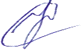 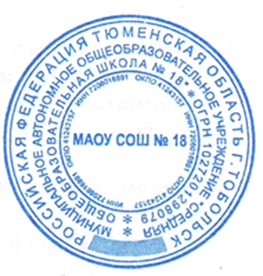 